Name:  ________________________________	Period:________	Date:_____________Data Table:Description:Step 1 -Observe Mr. Taylor’s pendulum station as he, from a fixed release point which is accurately located on the floor exactly 8 feet (X1) from the point of rest (static equilibrium), swings the pendulum weight 10 times (back and forth counts as one swing) and times it with a stopwatch.  Afterward you divide the recorded time: __________ by 10, thereby acquiring an ____________ time per swing, then input that average time you calculated: ___________ into the matrix above, along with any other pertinent information you can glean from this process.  Step 2 -Repeat previous activity (swinging pendulum 10 full oscillations as before) but catch the pendulum at the end of the last oscillation and record the distance the pendulum arrived at by dropping a plumb bob, perpendicular to the floor, and recording that point on floor.  Accurately measure (using a tape measure) the distance from this newly located point and the static equilibrium point previously discussed. X2 = ___________Diagram 1: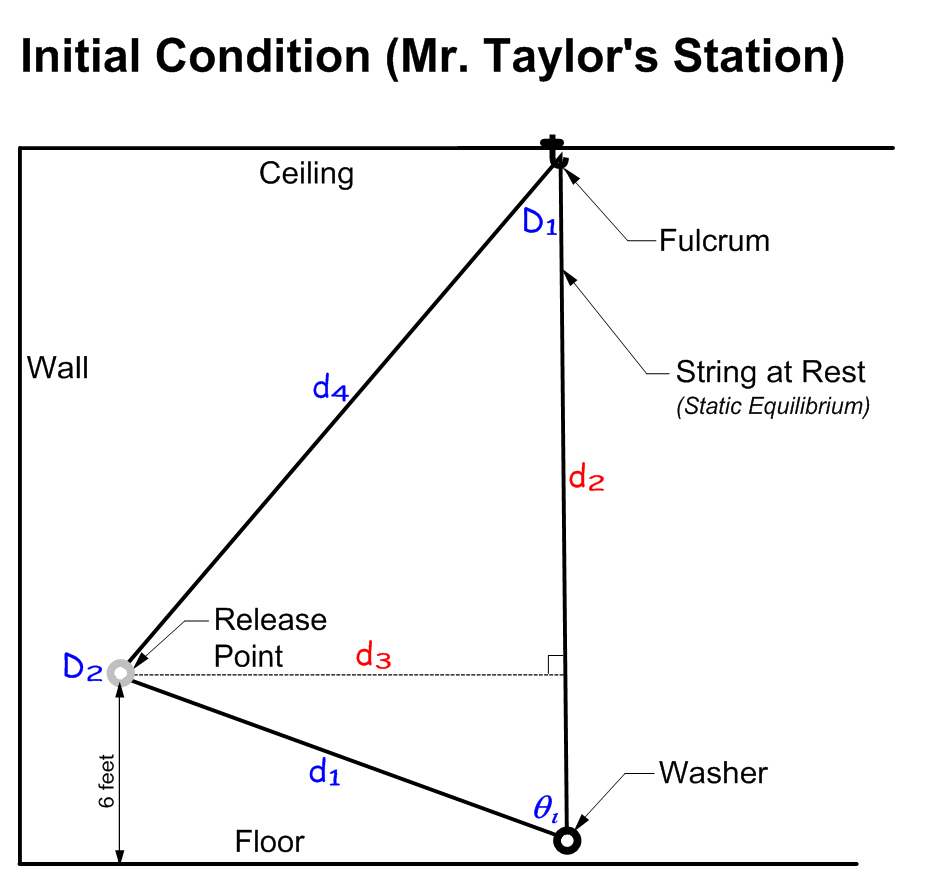 Measured Attributes:d2 = _______ inchesd3 = _______ InchesCalculated Attributes:d1 = _______ inchesd4 = _______ inches = _______ degreesD1 = _______ degrees (at fulcrum)D2 = _______ degrees (at release point)Diagram 1 Calculations:Law of Cosine:						Law of Cosine:  (d1)2 = (d2)2 + (d4)2 – 2(d2)(d4)cosD1		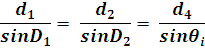 (         )2 = (      )2 + (     )2 – 2(     )(     )cosD1		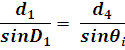 (          ) = (          ) + (          ) – 2(     )(     )cosD1(          ) = (             ) – 2(              )cosD1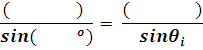 (          ) = (             ) – (                )cosD1(                ) =  – (            )cosD1		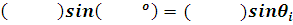 (0.             ) =  cosD1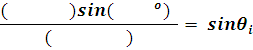 cos-1 (0.               ) =  cos-1( cosD1)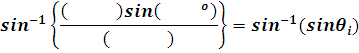 ___________o = D1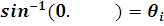 Sum Interior Angles of Triangle:	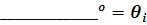 D1  +  D2  +  i  = 180oTherefore:							Pythagorean Theorem:D2 = ______o						(d3)2 + (see diagram 1)2 = (d1)2Pythagorean Theorem:				(          )2 + (        )2  =  (d1)2What right triangle could you use to find d4?		(            ) + (          ) =  (d1)2(d3)2 + (see diagram 1)2 = (d4)2				(               )  =   (d1)2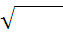 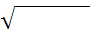 								  (            )   =    (d1)2								____________ = d1____________ = d4Diagram 1F: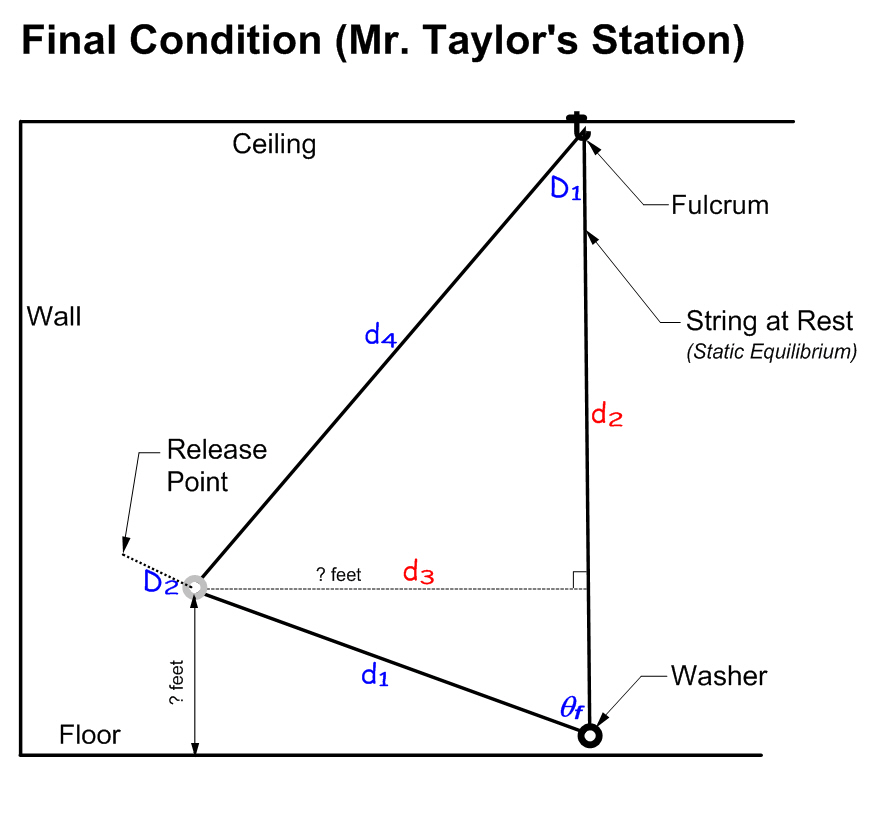 Diagram 1f Calculations:Find the following -							Calculated:D1=d4 =Measured:d3 =D2 from floor=Diagram 2: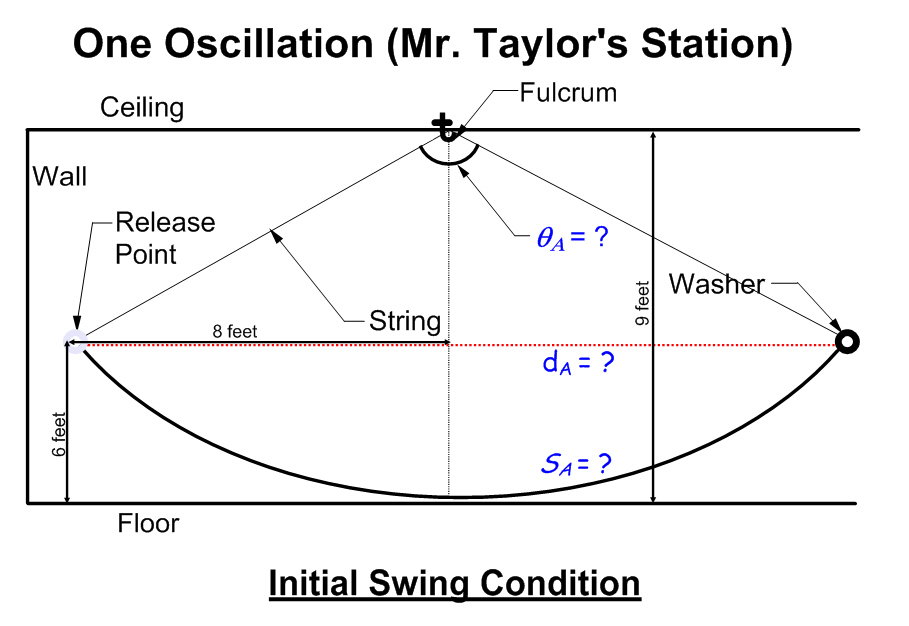 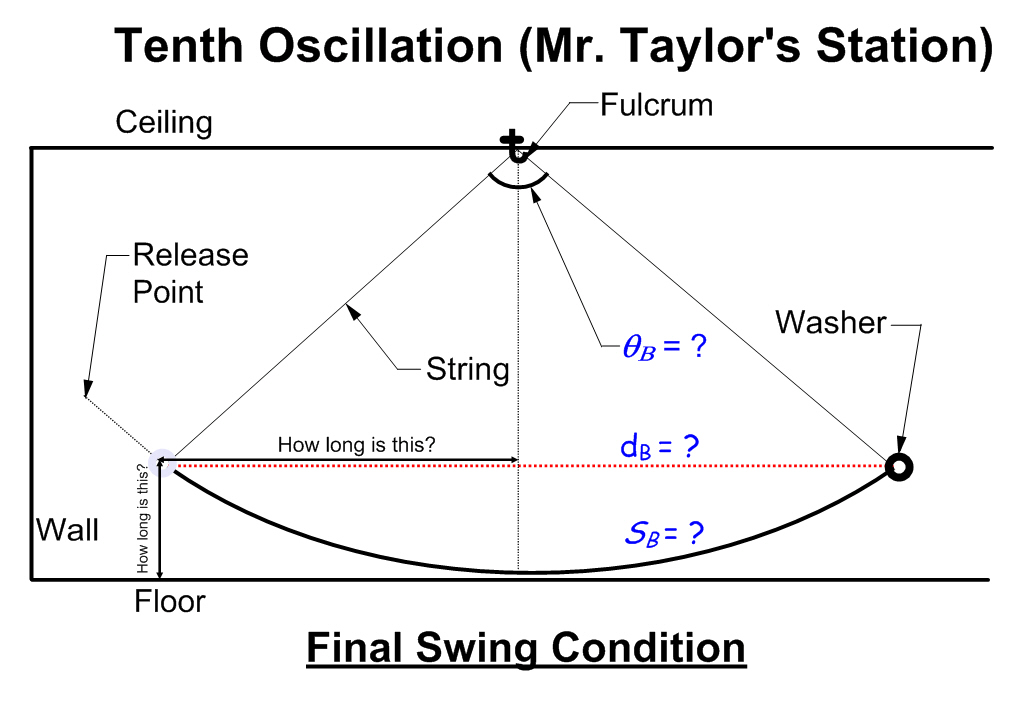 Diagram 2 Calculations:			(Refer to diagram 1 calculations as necessary)- Analyzing the One Oscillation DiagramCalculate the chord length dAdA = 2(measured-see diagram 2) = 2(        ) = ______ inchesCompare your calculated dimension d4 to your recorded tape measurement d1Percent Error (P.E.) = | (d4 - d1)/d1 |(100)P.E. = | (         -          )/(         ) | (100) = ________%Using triangle data calculate the Central Angle (A) or “angular displacement”	A = 2(D1) = 2(        o) = _______oUsing A calculate what percentage of the entire circle the sector you have described in this illustration might be?	A /360o = (         o/360o)(100) = ___________%Using the above information, and the circumference of a circle formula, how might you calculate the distance as captured by A  as an “arc length” (A.L.) which represents the true distance the pendulum actually travels from release point to its other extreme?	A.L. = (           %)()(2)(d4) = (0.       )(3.14)(2)(          )Arc LengthA (SA) = ______ InchesUsing the above information, and the area of a circle formula, how might you calculate the “area of the sector” (A.S.) the pendulum motion describes as it moves through the angular displacement as shown by A?A.S. = (           %)()(d4)2 = (0.       )(3.14)(          )2A.S. = (0.       )(3.14)(          ) = (0.        )(             )Area of SectorA (ASA) = ______ Square Inches					(Refer to diagram 1f calculations as necessary)- Analyzing the Tenth Oscillation DiagramCalculate the chord length dBdB = 2(see diagram 2) = 2(        ) = ______ inchesCompare distance dA to distance dB…what is the difference between the two?| dA  – dB | = ________ inchesUsing triangle data calculate the Central Angle (B) or “angular displacement”	B = 2(D1) = 2(        o) = _______oUsing B calculate what percentage of the entire circle the sector you have described in this illustration might be?	B /360o = (         o/360o)(100) = ___________%Using the above information, and the circumference of a circle formula, how might you calculate the distance as captured by B  as an “arc length” (A.L.) which represents the true distance the pendulum actually travels from release point to its other extreme?	A.L. = (           %)()(2)(d4) = (0.       )(3.14)(2)(          )Arc LengthB (SB) = ______ InchesUsing the above information, and the area of a circle formula, how might you calculate the “area of the sector” (A.S.) the pendulum motion describes as it moves through the angular displacement as shown by B?A.S. = (           %)()(d4)2 = (0.       )(3.14)(          )2A.S. = (0.       )(3.14)(          ) = (0.        )(             )Area of SectorB (ASB) = ______ Square InchesDiagram 3: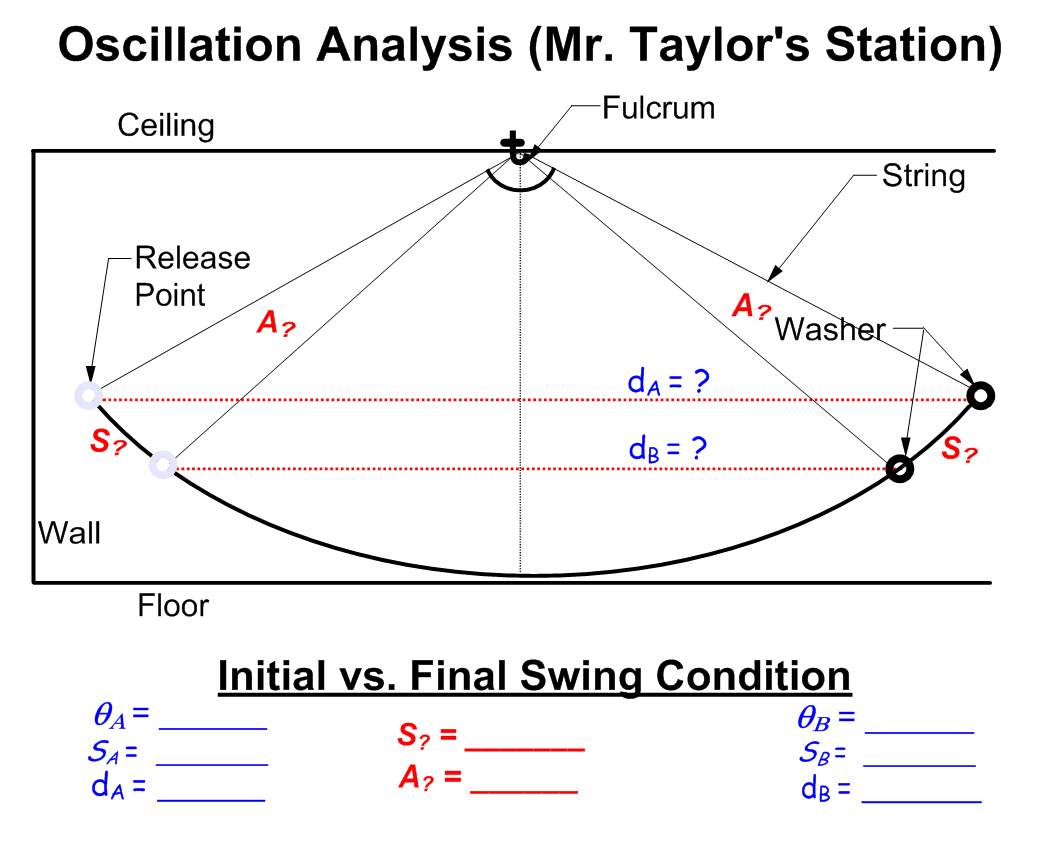 Fill in the values above from your previous calculations.  Then find S? and A? using the following Trigonometric formulas: (Remember  must be in radians to use these formulas)If   is in radians already:S = r							AS = (0.5)r2	If   is in degrees and needs to be converted: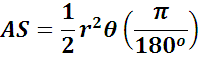 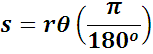 Think about what S? and A? are.  What am I asking for?  Create your calculation to find these values.  Show all work on the following page.  Original equations used, input values, steps, etc…  Box your answers on calc sheet below then show answers in the spaces provided above.Calculations Diagram 3:Based upon your findings…Estimate how many oscillations from the original release point would be required for the pendulum to come to rest? (Return to static equilibrium)_______________ full oscillationsExtension Bonus:     Create a graph as described below representing the values from Diagram 1 and using the initial swing condition in Diagram 2. Label all necessary values and attributes completely.Graphical Representation:				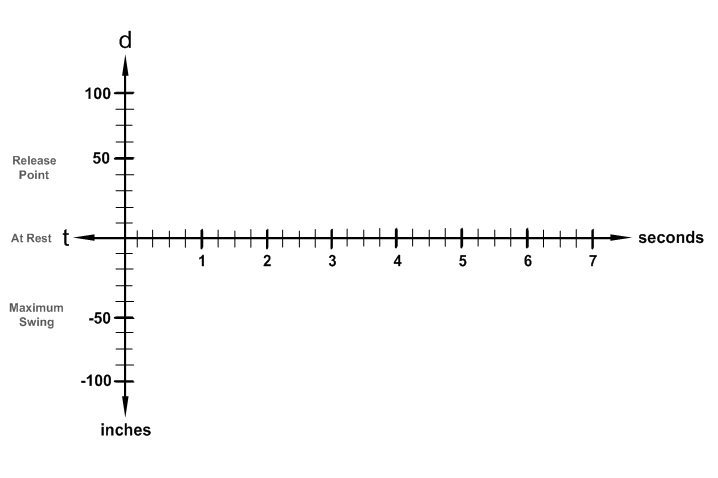 Trial Time:Calculation:Average Time/Oscillation:Distance X1Distance X2seconds / 10 =            secondsin.in.